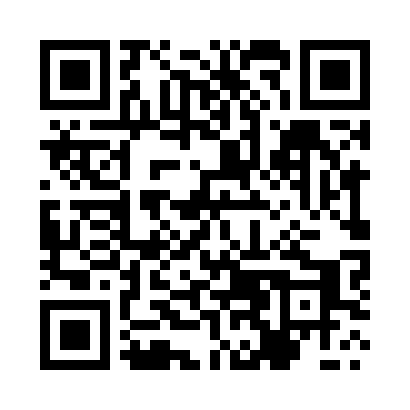 Prayer times for Sciborzyce, PolandWed 1 May 2024 - Fri 31 May 2024High Latitude Method: Angle Based RulePrayer Calculation Method: Muslim World LeagueAsar Calculation Method: HanafiPrayer times provided by https://www.salahtimes.comDateDayFajrSunriseDhuhrAsrMaghribIsha1Wed2:545:1512:375:438:0010:122Thu2:505:1312:375:448:0210:153Fri2:475:1212:375:458:0410:184Sat2:445:1012:375:468:0510:215Sun2:415:0812:375:478:0710:236Mon2:375:0712:375:488:0810:267Tue2:345:0512:375:498:1010:298Wed2:315:0312:375:508:1110:329Thu2:275:0212:375:518:1310:3510Fri2:245:0012:375:528:1410:3811Sat2:224:5912:375:528:1610:4112Sun2:214:5712:375:538:1710:4413Mon2:204:5612:375:548:1910:4514Tue2:204:5412:375:558:2010:4615Wed2:194:5312:375:568:2110:4616Thu2:194:5112:375:578:2310:4717Fri2:184:5012:375:588:2410:4818Sat2:184:4912:375:588:2610:4819Sun2:174:4712:375:598:2710:4920Mon2:174:4612:376:008:2810:4921Tue2:164:4512:376:018:3010:5022Wed2:164:4412:376:018:3110:5123Thu2:164:4312:376:028:3210:5124Fri2:154:4212:376:038:3310:5225Sat2:154:4112:376:048:3510:5226Sun2:154:4012:376:048:3610:5327Mon2:144:3912:386:058:3710:5328Tue2:144:3812:386:068:3810:5429Wed2:144:3712:386:078:3910:5530Thu2:134:3612:386:078:4010:5531Fri2:134:3512:386:088:4110:56